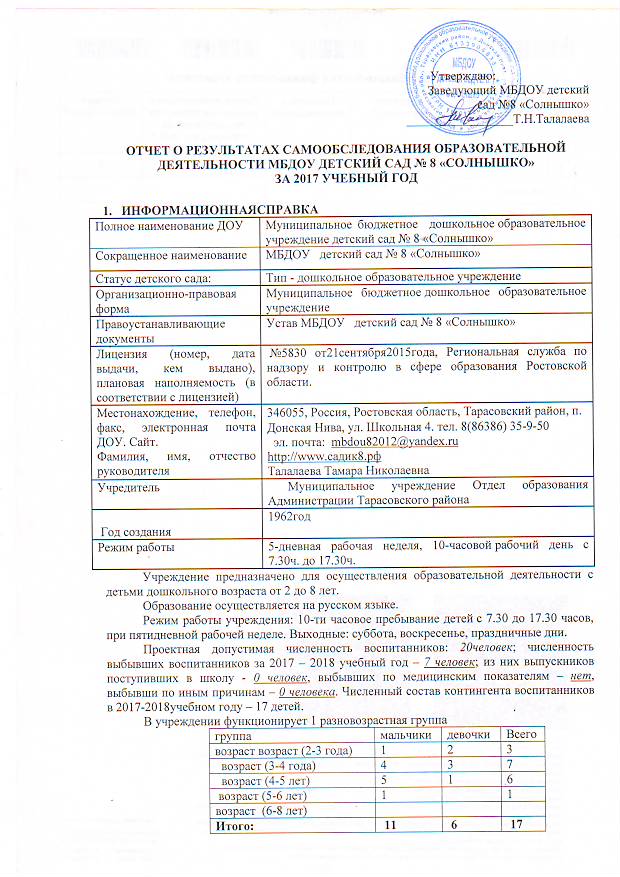                                                                               Утверждаю:Заведующий МБДОУ детский сад №8 «Солнышко»_________________Т.Н.ТалалаеваОТЧЕТ О РЕЗУЛЬТАТАХ САМООБСЛЕДОВАНИЯ ОБРАЗОВАТЕЛЬНОЙ ДЕЯТЕЛЬНОСТИ МБДОУ ДЕТСКИЙ САД № 8 «СОЛНЫШКО»  ЗА 2017 УЧЕБНЫЙ ГОДИНФОРМАЦИОННАЯСПРАВКАУчреждение предназначено для осуществления образовательной деятельности с детьми дошкольного возраста от 2 до 8 лет.Образование осуществляется на русском языке.Режим работы учреждения: 10-ти часовое пребывание детей с 7.30 до 17.30 часов, при пятидневной рабочей неделе. Выходные: суббота, воскресенье, праздничные дни.Проектная допустимая численность воспитанников: 20человек; численность выбывших воспитанников за 2017 – 2018 учебный год – 7 человек; из них выпускников поступивших в школу - 0 человек, выбывших по медицинским показателям – нет, выбывши по иным причинам – 0 человека. Численный состав контингента воспитанников в 2017-2018учебном году – 17 детей.В учреждении функционирует 1 разновозрастная группа  Основная цель деятельности МБДОУ детский сад № 8«Солнышко»   (далее ДОУ): организация предоставления общедоступного и бесплатного дошкольного образования поосновной образовательной программе дошкольногообразования.Основными задачами ДООявляются:охрана жизни и укрепление физического и психического здоровьядетей; обеспечение полноценного познавательного, речевого,социально- личностного, художественно-эстетического и физического развитиядетей;воспитание с учетом возрастных категорий детей гражданственности, уважения к правам и свободам человека, любви к окружающей природе, Родине, семье.НОРМАТИВНО-ПРАВОВОЕ ОБЕСПЕЧЕНИЕ УПРАВЛЕНИЯ ОБРАЗОВАТЕЛЬНЫМ УЧРЕЖДЕНИЕМ.МБДОУ  детский сад № 8«Солнышко»    осуществляет свою деятельность в соответствии с Законом «Об образовании в Российской Федерации» от 29 декабря 2012 г. № 273-ФЗ, а также следующими нормативно-правовыми   документами:Порядком организации образовательной деятельности, утвержденным приказом Министерства образования и науки РФ от30.08.2013 № 1014;Конвенцией ООН о правах ребёнка.Санитарно-эпидемиологическими правилами и нормативами СанПиН 2.4.1.3049-13;Письмом Министерства образования и науки РФ от 21.10.2010 г. 03-248 «О разработке Основной общеобразовательной программы дошкольного образования»;Постановлением Правительства РФ от 5 августа 2013 г. № 662 «Об осуществлении мониторинга системы образования».Приказом Министерства образования и науки Российской Федерации № 1155 от 17.10.2013г. «Об утверждении Федерального государственного образовательного стандарта дошкольного образования»;Федеральным законом «Об основных гарантиях прав ребёнка Российской Федерации» от 24.07.1998г. № 124-ФЗ;Действующими нормативно правовыми документами в сфере образования;Распорядительными документами Учредителя;Уставом МБДОУ  детский сад № 8«Солнышко»   Управление детским садом осуществляется также на основании локальных документов, утвержденных в установленном порядке:Коллективного договора между администрацией и профсоюзным комитетом;Договора между МБДОУ детский сад № 8«Солнышко»     и родителями;Трудовых договоров между администрацией и работниками;Штатного расписания;Правил внутреннего трудового распорядка детского сада;Инструкций по организации охраны жизни и здоровья детей   и   работников Детского сада;Должностных инструкций работников;Годового плана работы детского сада;Планов работы специалистов и воспитателей;Приказов заведующего, других локальных актов.ФОРМЫ И СТРУКТУРА   УПРАВЛЕНИЯ МБДОУ ДЕТСКИЙ САД №8 «СОЛНЫШКО»Управление детским садом строится в соответствии с Законом «Об образовании в Российской Федерации» на принципах единоначалия и самоуправления. 
Формами самоуправления ДОУ являются:Управляющий совет МБДОУ  детский сад № 8«Солнышко»;Педагогический совет;Общее собрание;Собрание трудового коллектива;Родительский комитет.В структуру управляющей системы детского сад входят: Учредитель и заведующий детским садом.Между ними существует разделение полномочий, которое предотвращает дублирование. Компетенции Учредителя и детского сада в области управления и подробно определены в Уставе детского сада. Непосредственное управление детским садом осуществляет заведующий, который подконтролен Учредителю и несёт перед ним ответственность за экономические результаты деятельности детского сада, а также за сохранность и целевое использование имущества детского сада.Вывод: Таким образом, в детском саду реализуется возможность участия в управлении детским садом всех участников образовательного процесса. Заведующий детским садом является координатором стратегических направлений. В детском саду  создана система управления в соответствии с целями и содержанием работы учреждения. В детском саду функционирует Первичная профсоюзная организация. РЕЗУЛЬТАТИВНОСТЬ СИСТЕМЫ УПРАВЛЕНИЯ.Контрольно-аналитическая деятельность в детском садуКонтроль является одной из важнейших составляющих процесса управления, служащей основанием для осуществления обратной связи, дающей возможность руководителю прогнозировать пути развития детского сада, правильно ставить цели на будущее. Контроль является базой для принятия решений, позволяет установить отклонения в работе, причины и пути их устранения.Функционирование внутренней системы оценки качества образования.На основании Закона «Об образовании в Российской Федерации» в МБДОУ разработаны: Положение о внутренней контрольной деятельности и Положение о внутреннем мониторинге качества образования.Цель контроля: оптимизация и координация работы всех специалистов дошкольного учреждения для обеспечения качества образовательного процесса.В МБДОУ детский сад № 8«Солнышко»   внутренний контроль осуществляют заведующий,      педагоги, работающие на самоконтроле. Делегирования полномочий позволило привлекать к контролю органы коллективного управления: совет педагогов, профгруппу, совет учреждения, родителей. Порядок внутреннего контроля определяется Уставом детского сада, Положением о внутреннем контроле, годовым планом ДОУ должностными инструкциями и распоряжениями руководства. Четко организованная система контроля позволила выявить некоторые проблемы качества воспитательно-образовательного процесса. Решение данных проблем является первостепенной задачей для ДОУ.Использование информационно-коммуникативных технологий Качество профессиональной деятельности заведующего детским садом, осуществляющего свою деятельность в условиях информатизации образования, напрямую зависит от информационно-методического обеспечения его рабочего места, в контексте использования современных технологий.В Детском саду используем ИКТ в практике управления, именно:подбор иллюстративного материала для оформления стендов, групп,  (сканирование, Интернет, принтер, презентации);обмен опытом,   наработками других ДОУ;использование Интернета в управленческой деятельности, с целью информационного и научно-методического сопровождения процесса управления детским садом;оформление буклетов, материалов по различным направлениям деятельности.использование компьютера в делопроизводстве ДОУ, создании различных баз данных.работа электронной почты, ведение сайта ДОУ.Социальная активность и партнерствоДошкольное образовательное учреждение поддерживает прочные отношения с социальными учреждениями:Воспитанники ДОУ, совместно с родителями и воспитателями, планируют активное участие в мероприятиях посвященных «73-годовщине Великой Победы» таких как:торжественные мероприятия у памятника (экскурсии, возложение цветов) Праздничный концентр «День победы» ШПОАкция «Георгиевская ленточка» Акция «Никто не забыт»Воспитанники ДОО принимали активное участие в общественной жизни ДОУ. Выступали с концертными номерами на праздничных мероприятиях:   День матери,  Масленица, к 8МАРТА.При этом, актуальным и открытым остается вопрос о разработке программы сотрудничестваДОУ и школы в соответствии с ФГОС. Взаимодействие педагогов с семьями воспитанников.Особое внимание в нашем дошкольном учреждении уделяется взаимодействию с семьями. На протяжении последних лет в МБДОУ  одним ключевых направлений является оптимизация социально-положительного климата в коллективе взрослых и детей, развитие конструктивного взаимодействия родителей и детского сада.Наличие разных категорий родителей требует осуществления дифференцированного подхода к подбору форм взаимодействия с каждой семьей.Взаимодействие с родителями осуществлялось в соответствии с годовым планом.Исследование показали, что родители наших воспитанников, люди разных возрастов. Наибольшая группа - 90% родителей в возрасте от 30 до 40 лет – это свидетельствует, что у большинства родителей сформирована четкая позиция в воспитании своего ребенка.40% родителей имеют средне - специальное образование, 33 % - высшее, 27 % не имеют специального образования. В целом для основного контингента родителей характерны: средний уровень жизни и доходов, высокие требования к образованию, большое желание дать ребенку хорошее образование.Результаты анализа образовательного уровня родителей показали, что количество родителей, обладающих педагогическими знаниями не велико, поэтому они нуждаются в квалифицированной помощи специалистов Детского сада.Результаты анкетирования по проблеме удовлетворенности родителей деятельностью ДОУ свидетельствует о следующем:92% родителей считают, что воспитатели обеспечивают ребёнку всестороннее развитие способностей, качественную подготовку к школе и укрепляют здоровье (8% родителей считают, что эти запросы удовлетворяются в ДОУ частично);100% детей уважают и любят своего воспитателя;100% родителей имеют возможность участвовать в занятиях и других мероприятиях ДОУ, вносить предложения по совершенствованию образовательного процесса;98% родителей удовлетворены своими взаимоотношениями с воспитателем;Особенное внимание в 2016-2017 году уделялось вопросам организации безопасности жизнедеятельности детей. Организация тематической наглядной информации для родителей «Здоровье детей в наших руках», наглядная педагогическая пропаганда «Безопасное детство»,  Памятки для родителей «Когда вода - беда», «Фликер  - наш друг» - эти  и прочие мероприятия проходили в ДОУ в течение года.  Своевременно   проводилось знакомство с уставными документами и локальными актами учреждения, заключались договора с родителями (законными представителями) воспитанников. В  МБДОУ проходят заседания родительского комитета, родительских собраний общих и групповых, с целью вовлечения родителей в активную жизнь учреждения.Переоформлена наглядная агитация, информационные стенды для родителей. Стабильно функционирует сайт дошкольного учреждения:   http://www.садик8.рфЗначительно повысился процент посещений родителями мероприятий, проводимых в ДОУ.  В 2017 – 2018 учебном году были запланированы и проведены   традиционные   утренники, были организованы выставки семейных рисунков, поделок; продолжилась добрая традиция сотворчества взрослых и детей: «Дары осени», «Новогодний калейдоскоп», «Нам есть чем гордиться», « Моя милая мама», «Широкая Масленица», «Никто не забыт-9Мая».УСЛОВИЯ ОСУЩЕСТВЛЕНИЯ ОБРАЗОВАТЕЛЬНОГО ПРОЦЕССАДОУ ориентировано на создание благоприятных условий для полноценного проживания ребенком дошкольного детства, формирование основ базовой культуры личности, всестороннее развитие психических и физических качеств в соответствии с возрастными и индивидуальными особенностями, подготовка ребенка к жизни в современном обществе.В основу организации образовательного процесса определен комплексно – тематический принцип с ведущей игровой деятельностью, а решение программных задач осуществляется в разных формах совместной деятельности взрослых и детей, а также в самостоятельной деятельности детей.Согласно программе развития ДОУ, одной из основных задач формирования социально-образовательного пространства является совершенствование образовательной среды, т.е.  совокупность условий оказывающих влияние на развитие ребенка в детском саду, на состояние его психического и физического здоровья,  успешность  его  дальнейшего  обучения,  а также на деятельность всех участников образовательного процесса в ДОУ. В качестве основных компонентов, влияющих на качество образовательного процесса, в детском саду были выделены:  • оснащенность педагогического процесса учебно-методическим материалом,  • взаимодействие участников образовательного процесса,  • формирование предметно-пространственной среды ребенка. Учебно-методическая оснащенность ДОУ позволяет педагогам проводить воспитательно-образовательный процесс на достаточно хорошем уровне. ДОУ располагает учебно-методической литературой для реализации основной образовательной программы дошкольного образования, построенной с учетом Проект примерной общеобразовательной Программы дошкольного образования «Радуга» под редакцией Е.В.Соловьёвой, Москва. Просвещение.2014г  Программа   является инновационным программным документом для дошкольных учреждений, подготовленным в соответствии с Федеральным государственным образовательным стандартом дошкольного образования и опирается на лучшие традиции отечественного образования.Согласно ФГОС, воспитательно-образовательный процесс в 2017-2018 году осуществлялся по следующим образовательным областям:  Образовательная среда создана с учетом возрастных возможностей детей, гендерных особенностей и интересов, и конструируется таким образом, чтобы ребенок в течении дня мог найти для себя увлекательное дело, занятие. В   группе созданы «уголки», которые содержат в себе познавательный и развивающий материал в соответствии с возрастом детей: сенсорный, сюжетно-ролевых игр, изобразительного и театрализованного творчества, уединения, добрых дел, спортивный. Для реализации гендерных подходов к воспитанию детей предметно-развивающая среды создана с учетом интересов мальчиков и девочек. Вывод: ДОУ зарегистрировано и функционирует в соответствии с нормативными документами в сфере образования Российской Федерации. Образовательная деятельность в ДОУ организована в соответствии с основными направлениями социально-экономического развития Российской Федерации, государственной политикой  в сфере образования и осуществляется в соответствии с ФГОС ДО.  Информация о дополнительных образовательных услугах.О платных услугах в МБДОУ детский сад №8 «Солнышко».В рамках изучения заказа на образовательные услуги в детском саду было проведено анкетирование родителей в ходе которого было выявлено следующее: образовательный и культурный ценз родителей нельзя назвать достаточно высоким. Его определяют родители, занятые в сфере сельского хозяйства, транспорта, образования и неработающие. Социально-экономическое положение большинства семей, пользующихся услугами МБДОУ неустойчивое. Заинтересованности в организации платных образовательных услуг родители не проявили. Присутствует интерес к качеству стандартных образовательных услуг, качественной подготовке детей к обучению в 1 классе школы,к обучению общению, речевому и физическому развитию.Большинство родителей ( 87%) считают, что их дети хорошо подготовлены к обучению в школе.В связи с невостребованностью, платные образовательные услуги в МБДОУ не оказываются.Оценка качества кадрового обеспеченияАнализ соответствия кадрового обеспечения реализации ООПДО требованиям, предъявляемым к укомплектованности кадрами, показал, что в дошкольном учреждении штатное расписание не имеет открытых вакансий, состав педагогических кадров соответствует виду детского учреждения. В МБДОУ имеется план повышения квалификации и переподготовки педагогических работников, план аттестации педагогических кадров. Педагоги своевременно проходят курсы повышения квалификации, что позволяет обеспечить реализацию образовательных задач в соответствии с современными требованиями к проектированию и реализации педагогического процесса.В 2017 – 2018 году 1 педагог подтвердил соответствие занимаемой должности, 2 педагога проходят курсы повышения квалификации. Педагоги дошкольного учреждения повышают уровень своего профессионального мастерства посредством самообразования, участия в работе методических объединений, участия в конкурсах.В 2017-2018 году  обобщила свой опыт по теме изучения ПДДТТ в  муниципальном конкурсе « Система работы по ПДДТТ» воспитатель Колчева Е.П.   В течение всего года воспитатели принимали участие в интернет-конкурсах и прочих мероприятиях, повышающих уровень педагогического мастерства.Кадровая политика администрации детского сада создает условия как для профессионального роста педагогов, так и для морального их поощрения и стимулирования. Оценка уровня методической работы в учрежденииВся методическая работа в 2017-2018 году была направлена на решение поставленных задач:Формировать профессиональные компетенции педагогов, необходимые для создания условий полноценного развития воспитанников ДОУ.Развивать познавательную активность детей дошкольного возраста в процессе экологического воспитания. Анализ соответствия оборудования и оснащения ДОУ  для реализации ООПДО показал, что методический материал не достаточно полно   оснащён для образовательного процесса дошкольного учреждения.  Оснащен необходимым техническим и компьютерным оборудованием (компьютер,   принтер,  ДВД плеер, телевизор).Имеется выход в Интернет, электронная почта.Целью методической работы в МБДОУ является:• Повышение качества учебно-образовательного процесса в соответствии с современными тенденциями;• Развитие творческой индивидуальности, профессионального мастерства педагогов.Функциональная деятельность   выстроена по четырем основным направлениям:• Аналитическая деятельность,• Информационная деятельность,• Организационно-методическая деятельность,• Консультационная деятельность.Задачи методической работы:1.Диагностика состояния методического обеспечения и качества учебно-образовательного процесса в ДОУ.2. Повышение уровня учебно-образовательной работы и ее конкретных результатов.3.Повышение профессиональной ориентированности педагогов в новейших технологиях, лично-ориентированных и индивидуализированных подходах, необходимых для качественной организации педагогического процесса в дошкольном учреждении.4. Развитие у педагогов потребности в профессиональном росте, в творческой самореализации путем включения каждого педагога в исследовательскую деятельность.5. Обобщение и распространение результативности педагогического опыта.6. Обеспечение взаимодействия ДОУ с семьей и социумом для полноценного развития дошкольников.Все формы методической работы в ДОУ направлены на выполнение задач, сформулированных в Уставе, ООП и годовом плане.Важным фактором повышения профессионального уровня педагогов является самообразование. Модернизация системы образования, предоставление права выбора вариативных программ и методов воспитания и обучения. Направление и содержание самообразования определяется самим воспитателем в соответствии с его потребностями и интересами. Результаты работы по самообразованию – источник пополнения методического  материала. Это и конспекты НОД, планы разнообразных видов деятельности, дидактические игры.Качество материально-технической базыАнализ соответствия материально-технического обеспечения реализации ООПДО требованиям, предъявляемым к участку, зданию, помещениям показал, что для реализации ООП ДО  в группе предоставлено отдельное помещение, в котором обеспечивается оптимальная температура воздуха, канализация и водоснабжение. Помещение оснащено необходимой мебелью, подобранной в соответствии с возрастными и индивидуальными особенностями воспитанников.  Однако мебель старого образца требует плановой замены.Анализ оснащения на соответствие ТСО показал, что все технические средства обучения, имеющиеся в дошкольном учреждении, соответствуют санитарно-гигиеническим нормам и требованиям, техническое оборудование имеет  необходимые документы и сертификаты качества и используются в соответствии с принципом необходимости и достаточности для организации образовательной работы.Соблюдение в МБДОУ мер противопожарной и антитеррористической безопасностиДля безопасного пребывания детей в детском саду имеется:1. Кнопка тревожной сигнализации.2. Автоматическая пожарная сигнализация и система оповещения людей о пожаре.3.Прямая телефонная связь с ближайшем подразделением пожарной охраны4. Имеются первичные средства пожаротушения – огнетушители.5. Имеется пожарная декларация.6. Разработан план эвакуации с инструкцией, определяющей действия персонала по обеспечению безопасной и быстрой эвакуации людей.7.Разработана инструкция по действиям должностных лиц учреждений при угрозе или проведении террористического акта.Оценка качества медицинского обеспечения Медицинское обслуживание детей МБДОУ  осуществляется медицинским работникам ФАПа в количестве одного человека договор ЦРБ п.Тарасовский от 01.01.2018года.Оздоровительная работа в ДОУ проводится на основе нормативно – правовых документов:— ФЗ № 52 «О санитарно-эпидемиологическом благополучии населения».— СанПиН 2.4.1.3049-13 «Санитарно-эпидемиологические требования к устройству, содержанию и организации режима работы дошкольных организациях».В ДОУ создан  комплекс гигиенических,  психолого-педагогических  и  физкультурно-оздоровительных  системных  мер,  обеспечивающих  ребенку  психическое и  физическое  благополучие,  комфортную  моральную  и  бытовую  среду.Для занятий с детьми имеется  оборудование. В группе имеются спортивный уголок, но нет  достаточного  количества разнообразного спортивно-игрового оборудования.Педагогом  проводится  как традиционные, так и нетрадиционные физкультурные занятия: дыхательная гимнастика, пальчиковая гимнастика. На физкультурных занятиях осуществляется индивидуально-дифференцированный подход к детям — при определении нагрузок учитывается уровень физической подготовки и здоровья. Систематически проводятся утренняя гимнастика, закаливание, подвижные игры на прогулке, физкультминутки на занятиях, физкультурные праздники и развлечения.Большая роль в пропаганде физкультуры и спорта отводится работе с родителями.Медицинское обслуживание воспитанников проводится по трем  направлениям:— оздоровительная работа;— лечебно-профилактическая  работа;— организационно-методическая работа.В осенне-зимний период осуществляются мероприятия по подготовке детского организма к сезонным инфекциям (противогриппозная профилактика, прививка против гриппа, витаминотерапия). Весь детский контингент ДОУ привит согласно возрастным и индивидуальным особенностям, плану-графику прививок.Для родителей проводились консультации «Профилактика гриппа и ОРВИ», «Профилактика острых кишечных инфекций»,  оформлялись стенды с материалами на тему профилактики и предотвращения инфекционных заболеваний, оказанию первой помощи.Сотрудники МБДОУ 1 раз в год проходят обязательные медицинские осмотры.Случаев травматизма, пищевых отравлений воспитанников и сотрудников не выявлено.Оценка условий для организации питания.В МБДОУ организовано  4 х-разовое питание. Для организации питания  были заключены договора с поставщиками на поставку продуктов. Все продукты сопровождаются сертификатами  качества.Пищеблок оснащён всем необходимым для приготовления пищи оборудованием и уборочным инвентарём. Блюда готовятся в соответствии с санитарно-гигиеническими требованиями и нормами.Имеется примерное 10-дневное меню, утвержденное заведующей ДОУ. Меню по дням недели разнообразное, разработано с учётом физиологических потребностей детей в калорийности и пищевых веществах.Проводится витаминизация третьих блюд.  Бракеражная комиссия МБДОУ систематически осуществляет контроль за правильностью обработки продуктов,  закладкой, выходом блюд, вкусовыми качествами пищи.Информация о питании детей доводится до родителей, меню размещается на стенде в комнате для приёма детей. Вывод:  организация образовательного процесса в детском саду осуществляется в соответствии с годовым планированием, с   основной общеобразовательной программой дошкольного образования на основе ФГОС и учебным планом непосредственно образовательной деятельности.  Количество и продолжительность непосредственно образовательной деятельности, устанавливаются в соответствии с санитарно-гигиеническими  нормами и требованиями. Целесообразное использование  новых педагогических технологий (здоровьесберегающие, информационно-коммуникативные, технологии деятельностного типа) позволило повысить уровень освоения детьми образовательной программы детского сада.Перспективы развития дошкольного образовательного учрежденияВедущим вопросом самообразования педагогов остается изучение методик дошкольного образования.Необходимо продолжать воспитательно-образовательную деятельность в соответствии с современными требованиями.Продолжить работу по совершенствованию материально-технической базы ДОУ, а также информационно-методического и обеспечения образовательных услуг.                                       АКТ САМООБСЛЕДОВАНИЯМБДОУ детский сад № 8 «Солнышко» Полное наименование ДОУМуниципальное бюджетное  дошкольное образовательное учреждение детский сад № 8 «Солнышко» Сокращенное наименованиеМБДОУ   детский сад № 8 «Солнышко»Статус детского сада:Тип - дошкольное образовательное учреждениеОрганизационно-правовая формаМуниципальное бюджетное дошкольное образовательное учреждениеПравоустанавливающие документыУстав МБДОУ   детский сад № 8 «Солнышко»Лицензия (номер, дата выдачи, кем выдано), плановая наполняемость (в соответствии с лицензией) №5830 от21сентября2015года, Региональная служба по надзору и контролю в сфере образования Ростовской области.Местонахождение, телефон, факс, электронная почта ДОУ. Сайт.Фамилия, имя, отчество руководителя346055, Россия, Ростовская область, Тарасовский район, п. Донская Нива, ул. Школьная 4. тел. 8(86386) 35-9-50  эл. почта:  mbdou82012@yandex.ruhttp://www.садик8.рф Талалаева Тамара НиколаевнаУчредитель  Муниципальное учреждение Отдел образования Администрации Тарасовского района   Год создания1962годРежим работы5-дневная рабочая неделя, 10-часовой рабочий день с 7.30ч. до 17.30ч.группамальчикидевочкиВсего возраст возраст (2-3 года)123  возраст (3-4 года)437  возраст (4-5 лет)516 возраст (5-6 лет)11возраст  (6-8 лет)Итого: 11 6 17Отдел образования Тарасовского района  Нормативно-правовая, информационная базаООО «Издательство «Учитель»Новые технологии, повышение квалификации - курсовая подготовкаДОУ Тарасовского районаОбмен опытом, информация о состоянии воспитательно-образовательного процесса в дошкольных учреждениях города. СОШ №2 Преемственность дошкольного и начального школьного образования в рамках ФГОСпоселковая библиотека и ШПОИнформационно-библиотечное обслуживаниеЭкскурсииСлайд-показыПрезентации детских книг, журналов и т.д.Образовательные области Компоненты образовательных областейСоциально-коммуникативное развитие Социально-коммуникативное развитие направлено на усвоение норм и ценностей, принятых в обществе, включая моральные и нравственные ценности; развитие общения и взаимодействия ребенка со взрослыми и сверстниками; становление самостоятельности, целенаправленности и саморегуляции собственных действий; развитие социального и эмоционального интеллекта, эмоциональной отзывчивости, сопереживания, формирование готовности к совместной деятельности со сверстниками, формирование уважительного отношения и чувства принадлежности к своей семье и к сообществу детей и взрослых в Организации; формирование позитивных установок к различным видам труда и творчества; формирование основ безопасного поведения в быту, социуме, природе.         Познавательное развитиеПознавательное развитие предполагает развитие интересов детей, любознательности и познавательной мотивации; формирование познавательных действий, становление сознания; развитие воображения и творческой активности; формирование первичных представлений о себе, других людях, объектах окружающего мира, о свойствах и отношениях объектов окружающего мира (форме, цвете, размере, материале, звучании, ритме, темпе, количестве, числе, части и целом, пространстве и времени, движении и покое, причинах и следствиях и др.), о малой родине и Отечестве, представлений о социокультурных ценностях нашего народа, об отечественных традициях и праздниках, о планете Земля как общем доме людей, об особенностях ее природы, многообразии стран и народов мира.Речевое развитиеРечевое развитие включает владение речью как средством общения и культуры; обогащение активного словаря; развитие связной, грамматически правильной диалогической и монологической речи; развитие речевого творчества; развитие звуковой и интонационной культуры речи, фонематического слуха; знакомство с книжной культурой, детской литературой, понимание на слух текстов различных жанров детской литературы; формирование звуковой аналитико-синтетической активности как предпосылки обучения грамоте.      Художественно-эстетическое развитиеХудожественно-эстетическое развитие предполагает развитие предпосылок ценностно-смыслового восприятия и понимания произведений искусства (словесного, музыкального, изобразительного), мира природы; становление эстетического отношения к окружающему миру; формирование элементарных представлений о видах искусства; восприятие музыки, художественной литературы, фольклора; стимулирование сопереживания персонажам художественных произведений; реализацию самостоятельной творческой деятельности детей (изобразительной, конструктивно-модельной, музыкальной и др.).        Физическое развитиеФизическое развитие включает приобретение опыта в следующих видах деятельности детей: двигательной, в том числе связанной с выполнением упражнений, направленных на развитие таких физических качеств, как координация и гибкость; способствующих правильному формированию опорно-двигательной системы организма, развитию равновесия, координации движения, крупной и мелкой моторики обеих рук, а также с правильным, не наносящем ущерба организму, выполнением основных движений (ходьба, бег, мягкие прыжки, повороты в обе стороны), формирование начальных представлений о некоторых видах спорта, овладение подвижными играми с правилами; становление целенаправленности и саморегуляции в двигательной сфере; становление ценностей здорового образа жизни, овладение его элементарными нормами и правилами (в питании, двигательном режиме, закаливании, при формировании полезных привычек и др.). № п/пПоказателиЕдиница измерения1.Образовательная деятельность1.1Общая численность воспитанников, осваивающих образовательную программу дошкольного образования, в том числе:17человек1.1.1В режиме полного дня (10 часов) 17 человек1.1.2В режиме кратковременного пребывания (3-5 часов)0 человек1.1.3В семейной дошкольной группе0 человек1.1.4В форме семейного образования с психолого-педагогическим сопровождением на базе дошкольной образовательной организации0 человек1.2Общая численность воспитанников в возрасте до 3 лет3 человек1.3Общая численность воспитанников в возрасте от 3 до 8 лет14 человек1.4Численность/удельный вес численности воспитанников в общей численности воспитанников, получающих услуги присмотра и ухода:17 человек/100%1.4.1В режиме полного дня (10 часов)17 человек/100%1.4.2В режиме продленного дня (12-14 часов)0 человек/0%1.4.3В режиме круглосуточного пребывания0 человек/0%1.5Численность/удельный вес численности воспитанников с ограниченными возможностями здоровья в общей численности воспитанников, получающих услуги:0 человек/0%1.5.1По коррекции недостатков в физическом и (или) психическом развитии0 человек/0%1.5.2По освоению образовательной программы дошкольного образования0 человек/0%1.5.3По присмотру и уходу0 человек/0%1.6Средний показатель пропущенных дней при посещении дошкольной образовательной организации по болезни на одного воспитанника2,6 дней1.7Общая численность педагогических работников, в том числе:2 человек1.7.1Численность/удельный вес численности педагогических работников, имеющих высшее образование  0человек/0%1.7.2Численность/удельный вес численности педагогических работников, имеющих высшее образование педагогической направленности (профиля)0 человек/0%1.7.3Численность/удельный вес численности педагогических работников, имеющих среднее профессиональное образование2 человек/100%1.7.4Численность/удельный вес численности педагогических работников, имеющих среднее профессиональное образование педагогической направленности (профиля) 0человек/0%1.8Численность/удельный вес численности педагогических работников, которым по результатам аттестации присвоена квалификационная категория, в общей численности педагогических работников, в том числе: 0человек/0%1.8.1Высшая0 человек/0%1.8.2Первая 0человека/0%1.9Численность/удельный вес численности педагогических работников в общей численности педагогических работников, педагогический стаж работы которых составляет:0человек/0%1.9.1До 5 лет0 человек/0%1.9.2Свыше 30 лет0 человек/0%1.10Численность/удельный вес численности педагогических работников в общей численности педагогических работников в возрасте до 30 лет0 человек/0%1.11Численность/удельный вес численности педагогических работников в общей численности педагогических работников в возрасте от 55 лет1 человек/90%1.12Численность/удельный вес численности педагогических и административно-хозяйственных работников, прошедших за последние 5 лет повышение квалификации/профессиональную переподготовку по профилю педагогической деятельности или иной осуществляемой в образовательной организации деятельности, в общей численности педагогических и административно-хозяйственных работников3 человек/100%1.13Численность/удельный вес численности педагогических и административно-хозяйственных работников, прошедших повышение квалификации по применению в образовательном процессе федеральных государственных образовательных стандартов в общей численности педагогических и административно-хозяйственных работников3человек/100%1.14Соотношение “педагогический работник/воспитанник”в дошкольной образовательной организации2 человек/17 человек1.15Наличие в образовательной организации следующих педагогических работников:1.15.1Музыкального руководителяда1.15.2Инструктора по физической культуренет1.15.3Учителя-логопеданет1.15.4Логопеданет1.15.5Учителя- дефектологанет1.15.6Педагога-психологанет2.Инфраструктура2.1Общая площадь помещений, в которых осуществляется образовательная деятельность, в расчете на одного воспитанника2,4кв.м.2.2Площадь помещений для организации дополнительных видов деятельности воспитанников0 кв.м.2.3Наличие физкультурного заланет2.4Наличие музыкального заланет2.5Наличие прогулочных площадок, обеспечивающих физическую активность и разнообразную игровую деятельность воспитанников на прогулкеда